2 Bedroom Townhouse
Mariners Landing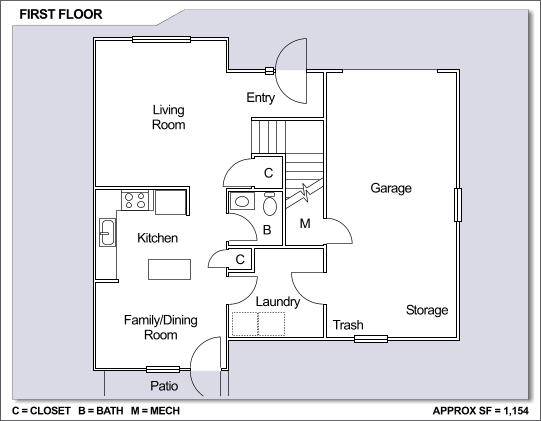 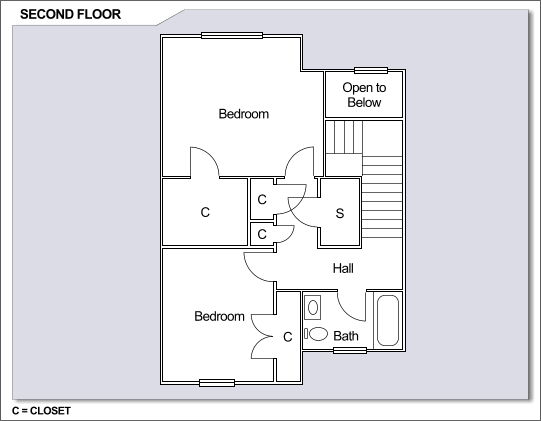 